I. Analice ambas imágenes y responda 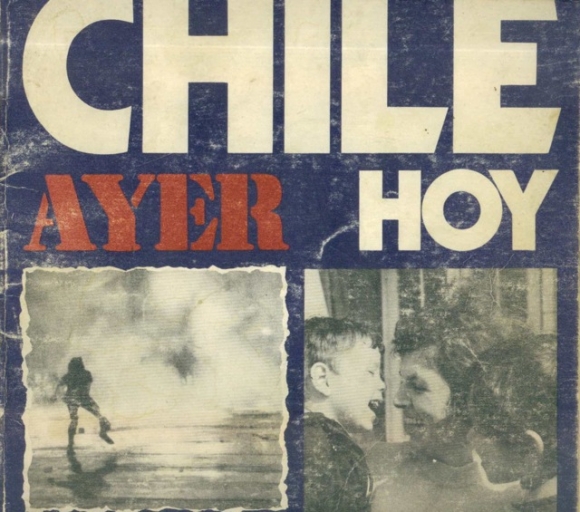 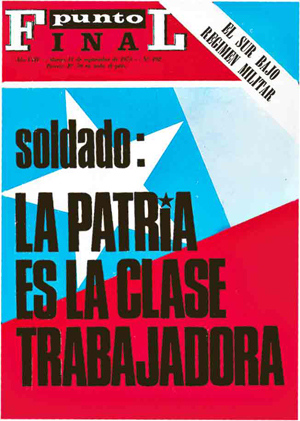 ¿Cuál es el mensaje que ambas propagandas quieren transmitir? _________________________________________________________________________________________________________________________________________________________________________________________________________________________________________________________________________________________________________________________________________________________________________________________________II. Por medio de internet ingrese al siguiente link y responda: https://www.youtube.com/watch?v=7A2HaJjYfOA a. ¿Cómo se vincula el video con la violencia política que se dio en Dictadura militar?_________________________________________________________________________________________________________________________________________________________________________________________________________________________________________________________________________________________________________________________________________________________________________________________________ III. Analice las franjas televisivas del “Si” y del “No” y responda: Franja del Si: https://www.youtube.com/watch?v=RiD304Imz4I Franja del No: https://www.youtube.com/watch?v=bfE94ZVuJm8 a.  Explique: ¿En qué se diferencian ambas campañas? ______________________________________________________________________________________________________________________________________________________________________________________________________________________________________________________________________________________________________________________________________________________________________________________________________________________________________________________________________________________________________________________________________________________________________________________________________________________________________________________________________________________________________________________SEMANA N°3: 27 de Abril al 01 de Mayo ASIGNATURA: Historia, Geografía y Ciencias Sociales ASIGNATURA: Historia, Geografía y Ciencias Sociales GUÍA DE APRENDIZAJE Semana 3Profesor(a): Rodrigo Tapia Farías GUÍA DE APRENDIZAJE Semana 3Profesor(a): Rodrigo Tapia Farías GUÍA DE APRENDIZAJE Semana 3Profesor(a): Rodrigo Tapia Farías Nombre Estudiante:Nombre Estudiante:Curso: 7mo básico Unidad: 0Unidad: 0Unidad: 0Objetivo de Aprendizaje: 1. oa 8Objetivo de Aprendizaje: 1. oa 8Objetivo de Aprendizaje: 1. oa 8Recursos de aprendizaje a utilizar: Guía, ppt y fuentes de informaciónRecursos de aprendizaje a utilizar: Guía, ppt y fuentes de informaciónRecursos de aprendizaje a utilizar: Guía, ppt y fuentes de informaciónInstrucciones: Analice las fuentes de información y responda las preguntasInstrucciones: Analice las fuentes de información y responda las preguntasInstrucciones: Analice las fuentes de información y responda las preguntas